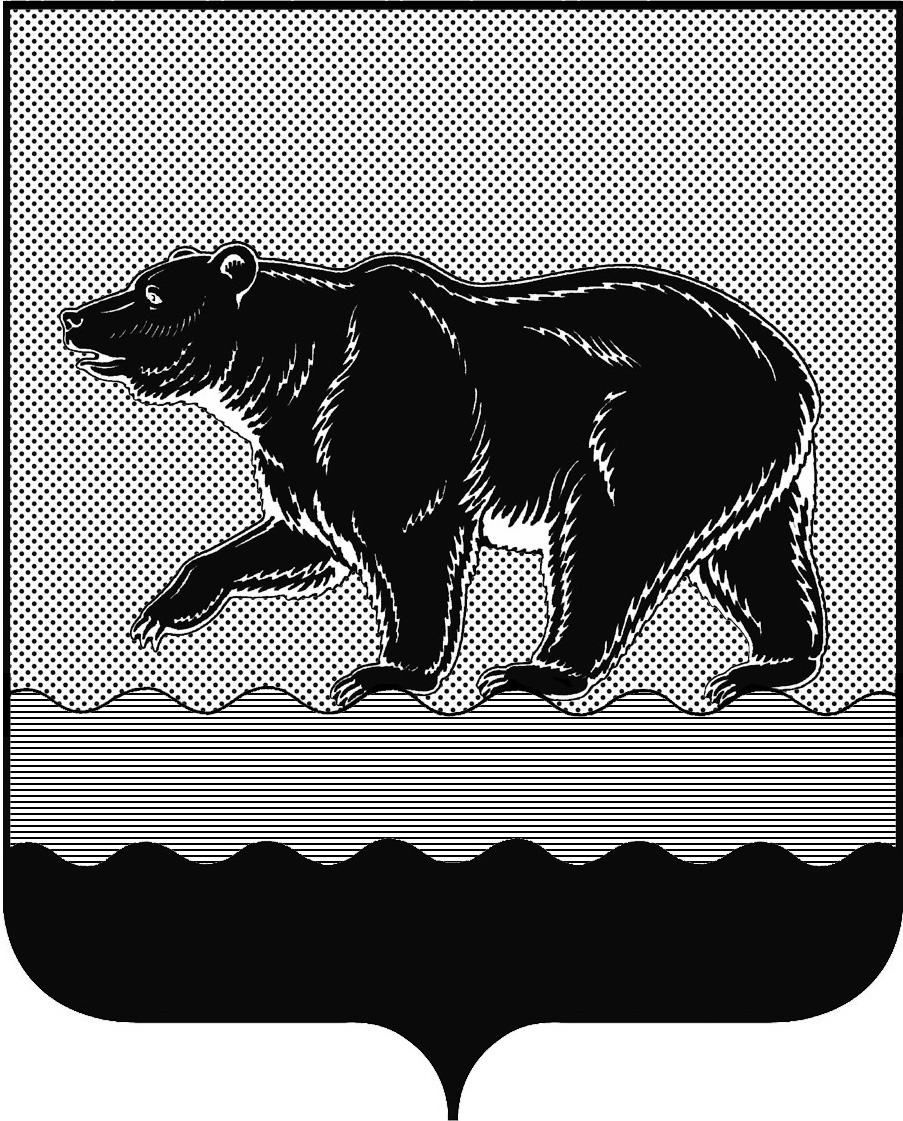 СЧЁТНАЯ ПАЛАТАГОРОДА НЕФТЕЮГАНСКА16 микрорайон, 23 дом, помещение 97, г. Нефтеюганск, 
Ханты-Мансийский автономный округ-Югра (Тюменская область), 628310тел./факс (3463) 20-30-55, 20-30-63E-mail: sp-ugansk@mail.ru www.admugansk.ruЗаключение на проект изменений в муниципальную программу 
города Нефтеюганска «Развитие культуры и туризма в городе Нефтеюганске на 2014-2020 годы»Счётная палата города Нефтеюганска на основании статьи 157 Бюджетного кодекса Российской Федерации, Положения о Счётной палате города Нефтеюганска, рассмотрев проект изменений в муниципальную программу города Нефтеюганска «Развитие культуры и туризма в городе Нефтеюганске на 2014-2020 годы» (далее по тексту – проект изменений), сообщает следующее:1. При проведении экспертизы учитывалось наличие согласования проекта изменений:1.1. Правовым управлением администрации города Нефтеюганска на предмет правового обоснования мероприятий муниципальной программы 
в соответствии с компетенцией органов (структурных подразделений) администрации города – исполнителей муниципальной программы;1.2. Отделом экономической политики, инвестиций, проектного управления и административной реформы департамента экономического развития администрации города Нефтеюганска на предмет соответствия требованиям, предъявляемым к содержанию муниципальной программы, соответствия целей и задач, показателей результатов реализации муниципальной программы, основным направлениям социально-экономического развития города Нефтеюганска, отраженным в стратегии социально-экономического развития города и иных документах стратегического характера;1.3. Департаментом финансов администрации города Нефтеюганска на предмет соответствия проекта изменений бюджетному законодательству Российской Федерации и возможности финансового обеспечения её реализации из бюджета города.2. Представленный проект изменений соответствует Порядку принятия решений о разработке муниципальных программ города Нефтеюганска, их формирования и реализации, утверждённому постановлением администрации города Нефтеюганска от 22.08.2013 № 80-нп. 3. Проектом изменений планируется:3.1. Показатель 15 строки «Целевые показатели муниципальной программы» паспорта муниципальной программы изложить в следующей редакции: «Количество объектов культуры, в которых выполнены работы по ремонту, реконструкции техническому обследованию, 8 ед.».3.2. В строке «Финансовое обеспечение муниципальной программы» паспорта муниципальной программы увеличить общий объём финансирования муниципальной программы в 2018 году на 24 276,35700 тыс. рублей, в том числе:- за счёт средств местного бюджета на сумму 23 751,85700 
тыс. рублей; - за счёт средств внебюджетных источников в сумме 524,50000 
тыс. рублей. 3.3. В пункте 2.3 «Целевые показатели муниципальной программы раздела 2 «Цели, задачи и показатели их достижения», в строке 15 приложения 1 «Целевые показатели муниципальной программы города Нефтеюганска «Развитие культуры и туризма в городе Нефтеюганске на 2014-2020 годы» 
к программе, целевой показатель «Количество объектов культуры, в которых выполнены работы по ремонту, реконструкции, техническому обследованию» увеличить до 8 ед.3.4. В приложении 2 «Перечень программных мероприятий муниципальной программы города Нефтеюганска «Развитие культуры и туризма в городе Нефтеюганске на 2014-2020 годы»: - в рамках подпрограммы I «Обеспечение прав граждан на доступ к культурным ценностям и информации»:3.4.1. По мероприятию «Развитие библиотечного дела» ответственному исполнителю программы – комитету культуры и туризма администрации города Нефтеюганска (подведомственное учреждение – МБУК «Городская библиотека») увеличить средства, выделяемые за счёт местного бюджета, на сумму 744,40600 тыс. рублей, в связи с перераспределением с мероприятия 4 «Развитие художественно-творческой деятельности и народных художественных промыслов и ремёсел», на проведение текущего ремонта МБУК «Городская библиотека».3.4.2. По мероприятию «Развитие профессионального искусства» ответственному исполнителю программы - комитету культуры и туризма администрации города Нефтеюганска (подведомственное учреждение – МБУК ТК «Волшебная флейта») уменьшить средства местного бюджета на сумму 209,19500 тыс. рублей, в связи с перераспределением в муниципальную программу «Защита населения и территорий от чрезвычайных ситуаций, обеспечение мер пожарной безопасности в городе Нефтеюганске на 2014-2020 годы», для проведения работ по монтажу системы пожаротушения и системы оповещения людей о пожаре, установку противопожарных дверей, услуги по разработке расчётов по оценке индивидуального пожарного риска. 3.4.3. По мероприятию «Развитие художественно-творческой деятельности, сохранение, возрождение и развитие народных художественных промыслов и ремесел» ответственному исполнителю программы – комитету культуры и туризма администрации города Нефтеюганска (подведомственное учреждение МБУК «Культурно - досуговый комплекс») увеличить средства в общей сумме 21 260,50200 тыс. рублей, а именно:3.4.3.1. Увеличение в сумме 22 646,007 тыс. рублей за счёт средств ООО «РН-Юганскнефтегаз» по договору от 02.07.2018 № 1 пожертвования денежных средств юридическому лицу-резиденту Российской Федерации (проектно-изыскательские работы, строительство, реконструкцию, ремонт (в том числе капитальный), улучшение материально-технической базы объектов сферы образования, культуры и туризма, физической культуры и спорта, а также реализацию мероприятий программ Ханты-Мансийского автономного округа-Югры и муниципальных программ города Нефтеюганска в сфере образования, молодёжной политики, развития культуры и туризма, физической культуры и спорта (далее по тексту - средства ООО «РН-Юганскнефтегаз»), на проведение ремонта здания 10-32/1.В качестве финансово-экономического обоснования представлен сметный расчёт на ремонт здания по адресу 10-32/1 на сумму 22 646,00700 тыс. рублей.Пунктом 12.2. статьи 48 Градостроительного кодекса Российской Федерации (далее по тексту - ГрК РФ)  определено, что в случае проведения капитального ремонта объектов капитального строительства, финансируемого с привлечением средств бюджетов бюджетной системы Российской Федерации осуществляется подготовка сметы на капитальный ремонт объектов капитального строительства на основании акта, утверждённого застройщиком или техническим заказчиком и содержащего перечень дефектов оснований, строительных конструкций, систем инженерно-технического обеспечения и сетей инженерно-технического обеспечения с указанием качественных и количественных характеристик таких дефектов.Следует отметить, что в сметный расчёт включены работы по разборке кирпичных стен, разборке горизонтальных поверхностных бетонных конструкций с помощью отбойных молотков, устройству перегородок, монтаж системы вентиляции и кондиционирования воздуха и т.д. В соответствии с пунктами 2.1 и 15.4 главы III приказа «Об утверждении перечня видов работ по инженерным изысканиям, по подготовке проектной документации, по строительству, реконструкции, капитальному ремонту объектов капитального строительства, которые оказывают влияние на безопасность объектов капитального строительства» от 30.12.2009 № 624 установлено, что данные виды работ оказывают влияние на безопасность объекта капитального строительства.В соответствии с пунктом 1 статьи 53 ГрК РФ в процессе строительства, реконструкции, капитального ремонта объектов капитального строительства проводится строительный контроль в целях проверки соответствия выполняемых работ проектной документации (в том числе решениям и мероприятиям, направленным на обеспечение соблюдения требований энергетической эффективности и требований оснащенности объекта капитального строительства приборами учета используемых энергетических ресурсов), требованиям технических регламентов, результатам инженерных изысканий, требованиям к строительству, реконструкции объекта капитального строительства.На муниципальное казённое учреждение «Управление капитального строительства» (далее по тексту – МКУ «УКС») возложено осуществление проектного, технологического и строительного инжиниринга на объектах муниципального заказа по капитальному ремонту, реконструкции, строительству объектов инженерной инфраструктуры и иных объектов города Нефтеюганска, в том числе:- технический надзор за строительно-монтажными работами;- организация контроля качества выполняемых работ.Учитывая необходимость в работах, которые оказывают влияние на безопасность объекта, рекомендуем проведение данного капитального ремонта возложить на МКУ «УКС».Также следует отметить, что в сводном сметном расчёте применён индекс перехода из базисных цен в текущие цены 3,874204. При этом, индекс для объектов культуры на 3 квартал 2018 составляет 5,24. Таким образом, сумма, необходимая для проведения капитального ремонта, составит 30 629,53700 тыс. рублей.Рекомендуем оценить мероприятие на выполнение ремонта здания по адресу 10-32/1 в части обоснованности расходов и реалистичности его исполнения.В перечне объектов на 2018 год за счёт средств ООО «РН-Юганскнефтегаз» предусмотрено наименование работ, а именно:- монтаж структурированной кабельной системы (СКС);- монтаж системы управления и контроля доступа, технических систем безопасности;- монтаж систем видеонаблюдения в здании. При этом в предоставленных локальных сметных расчётах включено приобретение оборудования, требующего монтажа. Таким образом, рекомендуем изменить наименование работ в перечне объектов на 2018 год по договору от 02.07.2018 № 1 пожертвования денежных средств юридическому лицу-резиденту РФ по МБУК «Культурно-досуговый комплекс» на:- приобретение и монтаж структурированной кабельной системы (СКС);- приобретение и монтаж системы управления и контроля доступа, технические системы безопасности;- приобретение и монтаж систем видеонаблюдения. 3.4.3.2. Уменьшение средств, выделяемых за счёт местного бюджета, на общую сумму 1 701,50500 тыс. рублей. 3.4.3.3. Увеличение средств внебюджетных источников в сумме 316,00000 тыс. рублей.3.4.4. По мероприятию «Развитие дополнительного образования в сфере культуры» ответственному исполнителю программы – комитету культуры и туризма администрации города Нефтеюганска уменьшить средства, выделяемые за счёт местного бюджета, в сумме 274,06000 тыс. рублей, 
а именно:- увеличение средств местного бюджета в сумме 517,44000 тыс. рублей, 
в связи с перераспределением с мероприятия 4 «Развитие художественно-творческой деятельности, сохранение, возрождение и развитие народных художественных промыслов и ремесел» на оплату услуг по охране объекта МБУ ДО «Детская музыкальная школа им. В.В. Андреева»; - уменьшение средств местного бюджета в сумме 1 000,00000 тыс. рублей, с целью недопущения превышения показателей выполнения Указов Президента Российской Федерации от 7 мая 2012 года № 597 «О мероприятиях по реализации государственной социальной политики», от 1 июня 2012 года 
№ 761 «О Национальной стратегии действий в интересах детей на 2012-2017 годы» в части заработной платы и начислений на выплаты по оплате труда; - увеличение средств внебюджетных источников в сумме 208,50000 тыс. рублей. 3.4.5. По мероприятию «Техническое обследование, реконструкция, капитальный ремонт, строительство объектов культуры» соисполнителю программы – департаменту градостроительства и земельных отношений администрации города Нефтеюганска увеличить бюджетные ассигнования 
в общей сумме 2 642,33000 тыс. рублей (средства ООО «РН-Юганскнефтегаз»), в том числе:- на проведение проектно-изыскательских работ по капитальному ремонту объекта «Нежилое помещение, расположенное по адресу: 
г. Нефтеюганск, мкр. 11, здание № 62» в МБУК «Городская библиотека», МБУК «Центр национальных культур» в сумме 2 336,96700 тыс. рублей;- на проведение проектно-изыскательских работ по капитальному ремонту вентиляционной системы и устройство вытяжной противодымной вентиляции в МБУК «Культурно-досуговый комплекс (культурный центр «Юность») в сумме 210,64700 тыс. рублей;- на проведение проектно-изыскательских работ по расширению дверного проёма (устройство санузла для маломобильных групп населения по адресу: 
город Нефтеюганск, 10 мкр., здание 32) в НГ МАУК «Историко-художественный музейный комплекс» в сумме 94,71600 тыс. рублей; - уменьшение средств местного бюджета на сумму 222,49600 тыс. рублей в связи с образовавшейся экономией по итогам проведённых торгов. 3.5. По мероприятию «Усиление социальной направленности культурной политики» подпрограммы II «Обеспечение реализации муниципальной программы» увеличение средств местного бюджета в сумме 334,87000 тыс. рублей, в связи с перераспределением с мероприятия «Развитие художественно-творческой деятельности, сохранение, возрождение и развитие народных художественных промыслов и ремесел» на реализацию социально значимых проектов социально ориентированным некоммерческим организациям, не являющимся муниципальными учреждениями, осуществляющим деятельность в городе Нефтеюганске, на организацию деятельности клубных формирований и формирований самодеятельного народного творчества, согласно постановлению города Нефтеюганска от 15.11.2017 № 683-п «Об утверждении перечня (комплекса) услуг, передаваемых на исполнение негосударственным организациям, в том числе социально ориентированным некоммерческим организациям».4. Финансовые показатели, содержащиеся в проекте изменений, соответствуют расчётам, предоставленным на экспертизу, за исключением расходов на ремонт здания по адресу 10-32/1.Обращаем Ваше внимание, что экспертиза расходов учреждений, осуществление которых предполагается за счёт доходов, получаемых учреждениями от приносящей доход деятельности, не производится, в связи 
с тем, что поступления от приносящей доход деятельности в соответствии 
с Бюджетным кодексом Российской Федерации не относятся к доходам местного бюджета. В связи с этим, данные расходы приводятся в качестве справочной информации, в целях отражения всех источников финансирования муниципальной программы.На основании вышеизложенного, по итогам проведения финансово-экономической экспертизы, предлагаем направить проект изменений на утверждение с учётом рекомендаций, отражённых в настоящем заключении. Заместитель председателя						       Э.Н. ХуснуллинаИсполнитель:Татаринова Ольга Анатольевнаинспектор инспекторского отдела № 1  Счётной палаты города Нефтеюганска 
8 (3463) 20-30-54Исх. от 17.09.2018 № 408Исполняющему обязанности председателякомитета культуры и туризма администрации города НефтеюганскаН.Н. Поливенко